Date: August 27, 2021In your journal record the following:SCULPTURE ENTRY #2:ART THINK:  In 1917, for the Independent Artists of New York show, the famous French artist Marcel Duchamp submitted a work entitled Fountain.  The work was a simple porcelain urinal purchased by the artist and signed with the pseudonym “R Mutt,” it was rejected.  So what do you think? Should they have accepted Duchamp’s “art work”?  Was Duchamp’s urinal a work of art?  Why or why not?  Announcements/Reminders:   Quiz next time (working with clay)Pipe cleaner project is due next time (should look like you spent 3 days)!Today’s Objective:  Intro to working with ceramic clayFinish pipe cleaner challengeStudy for quiz (if time)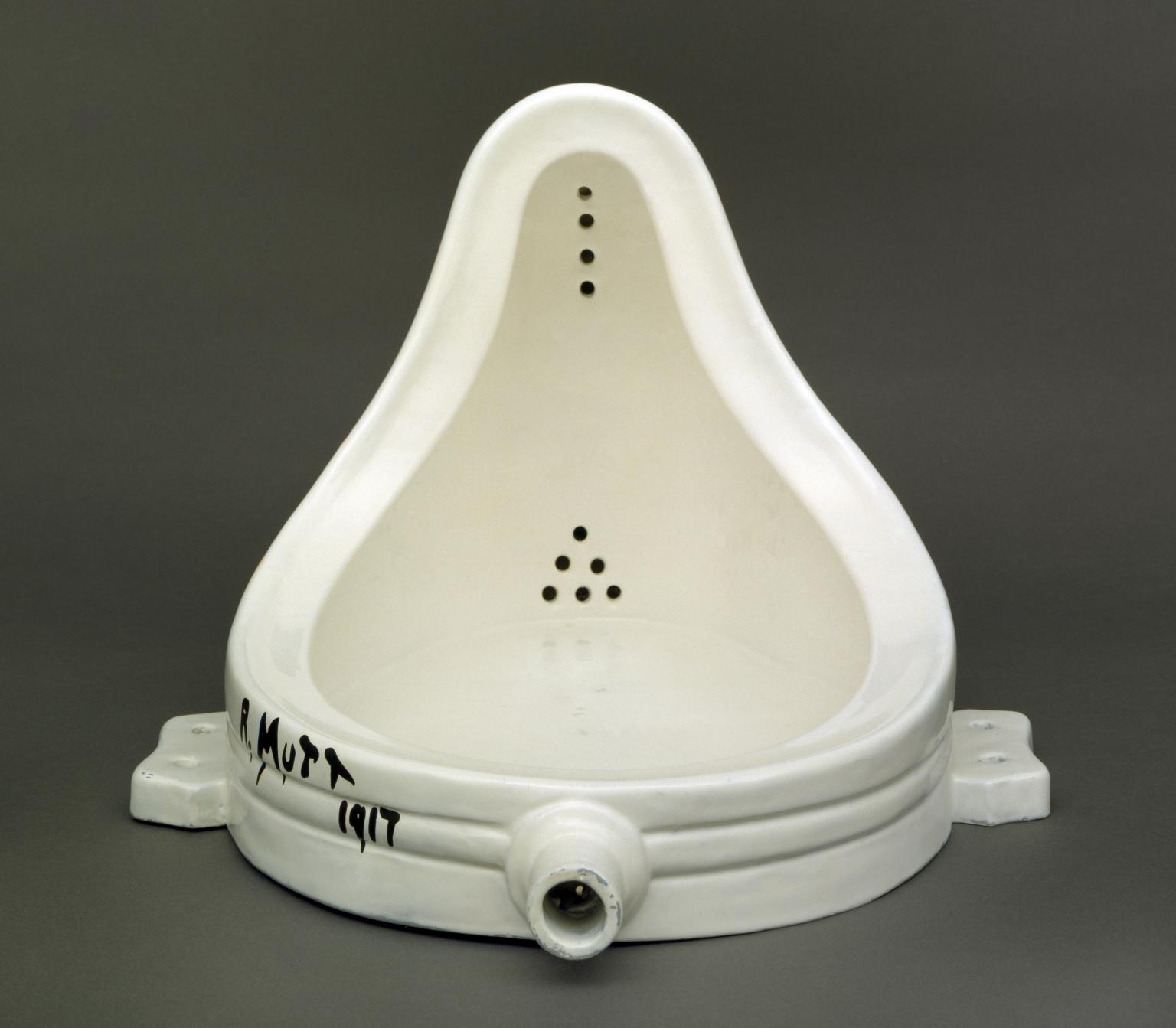 